AGENDA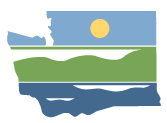 WRIA 10 Watershed Restoration and Enhancement CommitteeCommittee meetingJanuary 6, 2021 | 9:30 a.m. - 12:00 p.m. |WRIA 10 Webpage |WebmapLocationWebExLink to WebExCommittee ChairRebecca BrownRebecca.brown@ecy.wa.govHandoutsAgendaWDFW CommentsPlan DraftWelcome, Introductions, and Meeting Summaries9:30 a.m. | 10 minutes | Facilitator Updates and Announcements9:40 a.m. |5 minutes | Chair, Committee members| Public Comment9:45 a.m. | 5 minutes | FacilitatorReview Red Flag Comments9:50 a.m. | 100 minutes | Chair and Facilitator | Adaptive management.Project tiers.Project descriptions.Local Plan Review11:30 a.m. | 30 minutes | Chair | Prepare for local review.Prepare for April 7 final vote.Next StepsCommittee Members:Review the plan and distribute to appropriate decision-makers, as necessary.Prepare for final vote on the plan.Next meeting: April 7, 2021: Final Vote on the Plan. 